МБДОУ детский сад «Северяночка»КАРТОТЕКАСЮЖЕТНО-РОЛЕВЫХ ИГРДЛЯ РАБОТЫ С ДЕТЬМИ ДОШКОЛЬНОГО ВОЗРАСТАВ СОВМЕСТНОЙ ДЕЯТЕЛЬНОСТИ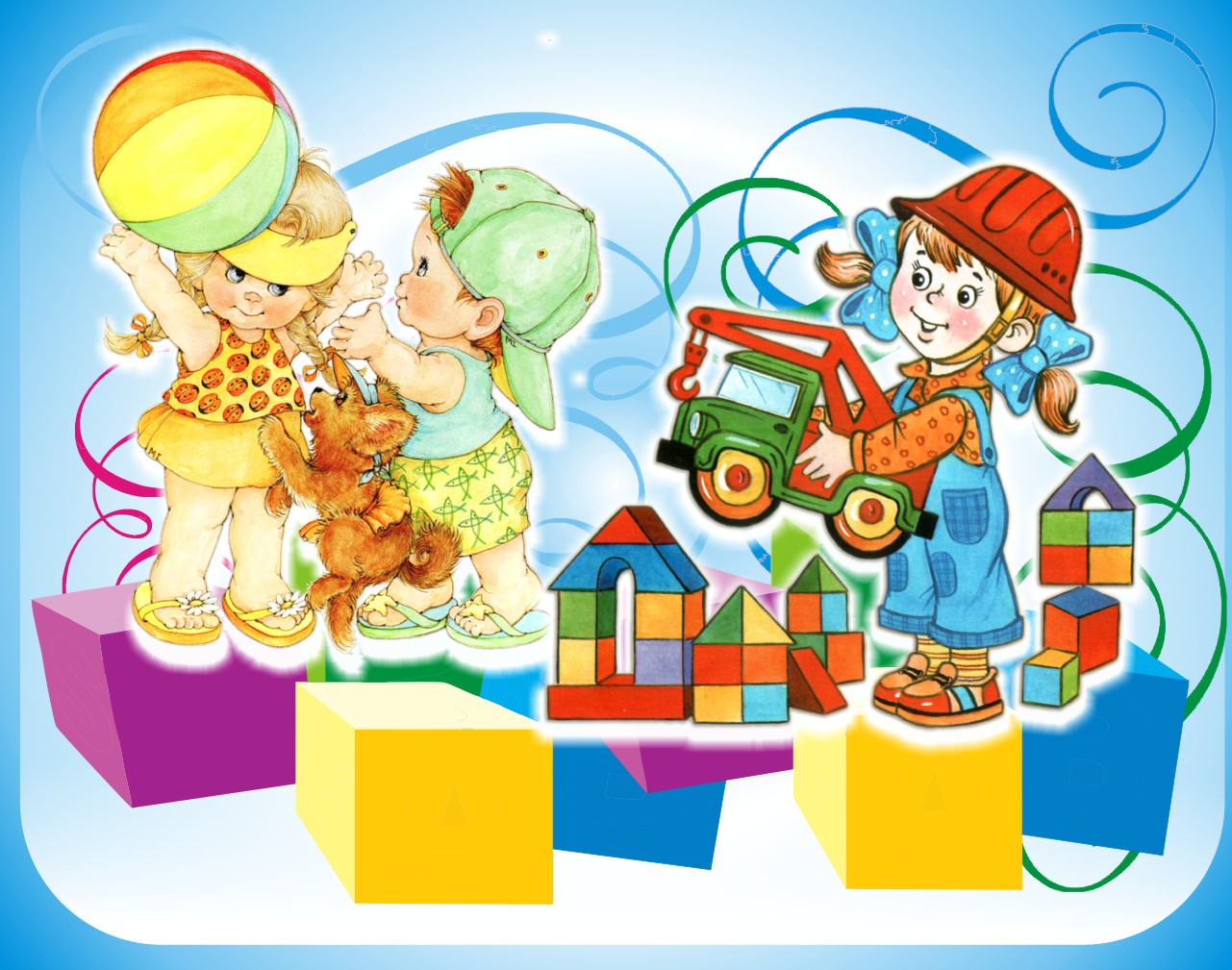 Гыда, 2021 г. «Дом, семья»Задачи: Побуждать детей творчески воспроизводить в играх быт семьи. Совершенствовать умение самостоятельно создавать для задуманного сюжета игровую обстановку. Раскрывать нравственную сущность деятельности взрослых людей: ответственное отношение к своим обязанностям, взаимопомощь и коллективный характер труда.Игровые действия: Игровые проблемные ситуации: «Когда мамы и папы нет дома» (забота о младших, выполнение посильной домашней работы), «Мы готовимся к празднику» (совместные дела с семьей), «Встречаем гостей» (правила приема гостей, поведение в гостях), «Наш выходной день», «Прогулка в лес», «Семейный обед» и др. Вносить в игру элементы труда: стирка кукольного белья, починка одежды, уборка помещения. По ходу игры подбирать, менять игрушки, предметы, конструировать игровую обстановку с помощью игровых модулей, использовать собственные самоделки, применять природный материал.Игровой материал: предметы домашнего обихода, куклы. «Дочки-матери»Задачи: см. «Дом, семья»Игровые действия: Мама заботливо кормит, одевает, раздевает, укладывает спать дочку, стирает, убирает в комнате, гладит белье. Мама идет с дочкой в парикмахерскую, красиво причесывает ее, дома наряжает елочку, покупает в магазине еду, готовит вкусный обед. Приходит папа с работы, садятся ужинать.Приходят гости. Празднуют день рождения дочки или сына.Папа – водитель на грузовой машине (или такси). Папа – строитель на стройке.Дочка простыла и заболела. Мама повела ее к врачу, дома ставит горчичники, дает лекарства.Мама повела дочку на прогулку, Катаются на автобусе, катаются на качелях в парке. Приехала в гости бабушка на день рождения. Празднуют Новый год.Мама ведет дочку в кукольный театр, в цирк, в кино, в школу.Игровой материал: предметы домашнего обихода, куклы                                «Поездка в лес за грибами»Задачи: Побуждение детей творчески воспроизводить в играх быт семьи. Совершенствование умения самостоятельно создавать для задуманного сюжета игровую обстановку.Игровые действия: Дети помогают собраться в поездку. Мама проверяет, как дети оделись. Папа ведёт машину, рулит, подаёт сигнал, устраняет неполадки, делает остановки, объявляет их. В лесу родители проверяют детей, знают ли они названия грибов и ягод, какие ядовитые, а какие съедобные.Предварительная работа: Беседы о взаимоотношениях в семье. Куклы, игрушечная посуда, мебель, игровые атрибуты (передники, косынки), предметы-заместители. Чтение художественной литературы Рассматривание иллюстраций по теме. Изготовление атрибутов к игре.«Детский сад»Задачи: расширить и закрепить представления детей о содержании трудовых действий сотрудников детского сада.Игровые действия: Воспитатель принимает детей, беседует с родителями, проводит утреннюю зарядку, занятия, организует игры... Младший воспитатель следит за порядком в группе, оказывает помощь воспитателю в подготовке к занятиям, получает еду… Логопед занимается с детьми постановками звуков, развитием речи… Муз. руководитель проводит муз. деятельность. Врач осматривает детей, слушает, делает назначения. Медсестра взвешивает, измеряет детей, делает прививки, уколы, дает таблетки, проверяет чистоту групп, кухни. Повар готовит еду, выдает ее помощникам воспитателя.Игровые ситуации: «Утренний прием», «Наши занятия», «На прогулке», «Музыкальные развлечения», «Мы спортсмены», «Осмотр врача», «Обед в д/саду» и др.Предварительная работа: Наблюдение за работой воспитателя, помощника воспитателя. Беседа с детьми о работе воспитателя, помощника воспитателя, повара, медсестры и др. работников д/сада. Экскурсия-осмотр музыкального (физкультурного) зала с последующей беседой о работе муз. руководителя (физ. рук.). Экскурсия-осмотр мед. кабинета, наблюдение за работой врача, беседы из личного опыта детей. Осмотр кухни, беседа о техническом оборудовании, облегчающем труд работников кухни. Игра-драматизация по стихотворению Н.Забилы «Ясочкин садик» с использованием игрушек. Составление детьми рассказов на тему «Мой самый лучший день в детском саду». Чтение рассказа Н. Артюховой «Компот» и беседа о труде дежурных. Показ с помощью Петрушки сценок на темы «Наша жизнь в детском саду», «Хороший и плохой поступок». Подбор и изготовление игрушек для ролей муз. работника, повара, помощника воспитателя, медсестры. Игровой материал: тетрадь для записи детей, куклы, мебель, посуда кухонная и столовая, наборы для уборки, мед. инструменты, одежда для повара, врача, медсестры и др.                                            «Школа»
Задачи: Расширять знания детей о школе. Помогать детям в овладении выразительными средствами реализации роли (интонация, мимика, жесты). Самостоятельно создавать для задуманного игровую обстановку. Способствовать формированию умения творчески развивать сюжеты игры. Помогать детям усвоить некоторые моральные нормы. Воспитывать справедливые отношения. Упрочить формы вежливого обращения. Воспитывать дружбу, умение жить и работать в коллективе.Игровые действия: Учитель ведет уроки, ученики отвечают на вопросы, рассказывают, считают. Директор (завуч) присутствует на уроке, делает записи в своей тетради (воспитатель в роли директора может вызвать к себе в кабинет учителя, дать советы), завуч составляет расписание уроков. Техничка следит за чистотой в помещении, дает звонок. Учить строить игру по предварительному коллективно составленному плану-сюжету. Поощрять сооружение взаимосвязанных построек (школа, улица, парк), правильно распределять при этом обязанности каждого участника коллективной деятельности.Предварительная работа: Беседа о школьных принадлежностях с использованием иллюстрированного материала. Загадки о школе, школьных принадлежностях. Чтение детям произведений С.Маршака «Первое сентября», Алексина «Первый день», В. Воронковой «Подружки идут в школу»,    Э. Мошковской «Мы играем в школу». Заучивание стихотворений А. Александровой «В школу», В. Берестов «Считалочка». Встреча с выпускниками детского сада (организация досуга). Изготовление атрибутов к игре (портфели, тетради, книжки-малышки, расписание…)Игровой материал: портфели, книги, тетради, ручки, карандаши, указка, карты, школьная доска, стол и стул учителя, глобус,  журнал для учителя,повязки для дежурных.                                             «Поликлиника»Задачи: Вызвать у детей интерес к профессии врача. Воспитывать чуткое, внимательное отношение к больному, доброту, отзывчивость, культуру общения.Игровые действия: Больной идет в регистратуру, берет талон к врачу, идет на прием. Врач принимает больных, внимательно выслушивает их жалобы, задает вопросы, прослушивает фонендоскопом, измеряет давление, смотрит горло, делает назначение. Медсестра выписывает рецепт, врач подписывает. Больной идет в процедурный кабинет. Медсестра делает уколы, перевязывает ранки, смазывает мазью и т.д. Санитарка убирает кабинет, меняет полотенце.Игровые ситуации: «На приеме у лорврача», «На приеме у хирурга», «На приеме у окулиста» и др.Предварительная работа: Экскурсия в медицинский кабинет д/с. Наблюдение за работой врача (прослушивает фонендоскопом, смотрит горло, задает вопросы). Слушание сказки К. Чуковского «Доктор Айболит» в грамзаписи. Экскурсия к детской поликлинике. Чтение лит. произведений: Я. Забила «Ясочка простудилась», Э. Успенский «Играли в больницу», В.Маяковский «Кем быть?». Рассматривание медицинских инструментов (фонендоскоп, шпатель, термометр, тонометр, пинцет и др.) Беседа с детьми о работе врача, медсестры. Рассматривание иллюстраций о враче, мед. сестре. Лепка «Подарок для больной Ясочки». Изготовление с детьми атрибутов к игре с привлечением      родителей (халаты, шапки, рецепты, мед. карточки, талоны и т.д.)Игровой материал: халаты, шапки, карандаш и бумага для рецептов, фонендоскоп, тонометр, градусник, вата, бинт, пинцет, ножницы, губка, шприц, мази, таблетки, порошки и т.д.«Больница»Задачи: вызвать у детей интерес к профессиям врача, медсестры; воспитывать чуткое, внимательное отношение к больному, доброту, отзывчивость, культуру общения.Игровые действия: Больной поступает в приемный покой. Медсестра регистрирует его, проводит в палату. Врач осматривает больных, внимательно выслушивает их жалобы, задает вопросы, прослушивает фонендоскопом, измеряет давление, смотрит горло, делает назначение. Медсестра выдает лекарства больным, измеряет температуру, в процедурном кабинете делает уколы, перевязки, обрабатывает раны и т.д. Санитарка убирает в палате, меняет белье. Больных посещают родные, друзья.Предварительная работа: см. «Поликлиника»Игровой материал: халаты, шапки, карандаш и бумага для рецептов, фонендоскоп, тонометр, градусник, вата, бинт, пинцет, ножницы, губка, шприц, мази, таблетки, порошки и т.д.«Скорая помощь»Задачи: вызвать у детей интерес к профессиям врача, медсестры; воспитывать чуткое, внимательное отношение к больному, доброту, отзывчивость, культуру общения.Игровые действия: Больной звонит по телефону 03 и вызывает скорую помощь: называет ФИО, сообщает возраст, адрес, жалобы. Скорая помощь приезжает. Врач с медсестрой идут к больному. Врач осматривает больного, внимательно выслушивает его жалобы, задает вопросы, прослушивает фонендоскопом, измеряет давление, смотрит горло. Медсестра измеряет температуру, выполняет указания врача: дает лекарство, делает уколы, обрабатывает и перевязывает рану и т.д. Если больной очень плохо себя чувствует, его забирают и везут в больницу.Предварительная работа: см. «Поликлиника»Игровой материал: телефон, халаты, шапки, карандаш и бумага для рецептов, фонендоскоп, тонометр, градусник, вата, бинт, пинцет, ножницы, губка, шприц, мази, таблетки, порошки и т.д.«Аптека»Задачи: вызвать у детей интерес к профессии фармацевта; воспитывать чуткое, внимательное отношение к больному, доброту, отзывчивость, культуру общения.Игровые действия: Водитель привозит в аптеку лекарства. Работники аптеки раскладывают их на полки. Люди приходят в аптеку за лекарствами. В рецептурном отделе отпускают лекарства по рецептам врачей. Здесь делают микстуры, мази, капли. Некоторые посетители говорят о своих проблемах и спрашивают, какое лекарство лучше купить, аптекарь советует. В фитоотделе продают лекарственные травы, сборы, коктейли.Предварительная работа: Рассматривание набора открыток «Лекарственные растения». Рассматривание лекарственных растений на участке детского сада, на лугу, в лесу. Загадки о лекарственных растениях. Изготовление с детьми атрибутов к игре с привлечением родителей (халаты, шапки, рецепты, микстуры.)Игровой материал: халаты, шапки, рецепты, мед. инструменты (пинцет, шпатель, пипетка, фонендоскоп, тонометр, градусник, шприц и т.д.), вата, бинт, мази, таблетки, порошки, лек. травы.«Ветеринарная лечебница»Задачи: вызвать у детей интерес к профессии ветеринарного врача; воспитывать чуткое, внимательное отношение к животным, доброту, отзывчивость, культуру общения.Игровые действия: В ветеринарную лечебницу приводят и приносят больных животных. Ветеринарный врач принимает больных, внимательно выслушивает жалобы их хозяина, задает вопросы, осматривает больное животное, прослушивает фонендоскопом, измеряет температуру, делает назначение. Медсестра выписывает рецепт. Животное относят в процедурный кабинет. Медсестра делает уколы, обрабатывает и перевязывает раны, смазывает мазью и т.д. Санитарка убирает кабинет, меняет полотенце. После приема хозяин больного животного идет в ветеринарную аптеку и покупает назначенное врачом лекарство для дальнейшего лечения дома.Предварительная работа: Беседа с детьми о работе ветеринарного врача. Рисование «Мое любимое животное» Изготовление с детьми атрибутов к игре с привлечением родителей (халаты, шапки, рецепты и т.д.)Игровой материал: животные, халаты, шапки, карандаш и бумага для рецептов, фонендоскоп, градусник, вата, бинт, пинцет, ножницы, губка, шприц, мази, таблетки, порошки и т.д.«Зоопарк»Задачи: расширять знания детей о диких животных: воспитывать доброту, отзывчивость, чуткое, внимательное отношение к животным, культуру поведения в общественных местах.Игровые действия: Строители строят зоопарк. Водитель привозит животных. Грузчики разгружают, ставят клетки с животными на место. Работники зоопарка ухаживают за животными (кормят, поят, убирают в клетках). Ветеринарный врач осматривает животных (измеряет температуру, прослушивает фонендоскопом), лечит больных. Кассир продает билеты. Экскурсовод проводит экскурсию, рассказывает о животных, говорит о мерах безопасности. Посетители покупают билеты, слушают экскурсовода, смотрят животных.Предварительная работа: Чтение литературных произведений о животных. Рассматривание иллюстраций о диких животных. Слушание сказки К. Чуковского «Доктор Айболит» в аудизаписи. Рассматривание с детьми иллюстраций к сказке К. Чуковского «Доктор Айболит». Рассказы детей «Как мы ходили в зоопарк» Рассказ воспитателя о работе ветеринарного врача в зоопарке. Беседа с детьми о правилах безопасного поведения в зоопарке. Рисование «Что я видел в зоопарке». Коллективная лепка «Зоопарк» Изготовление с детьми атрибутов к игре.Игровой материал: крупный строительный материал, дикие животные (игрушки), посуда для кормления животных, инвентарь для уборки (ведра, метлы, совки), халаты, шапки, санитарная сумка (фонендоскоп, градусник, вата, бинт, пинцет, ножницы, шприц, мази, таблетки, порошки), касса, билеты, деньги.                           «Магазин»Задачи: вызвать у детей интерес к профессии продавца, формировать навыки культуры поведения в общественных местах, воспитывать дружеские взаимоотношения.Игровые действия: Водитель привозит на машине товар, грузчики разгружают, продавцы разлаживают товар на полках. Директор следит за порядком в магазине, заботится о том, чтобы в магазин во время завозился товар, звонит на базу, заказывает товар. Приходят покупатели. Продавцы предлагают товар, показывают, взвешивают. Покупатель оплачивает покупку в кассе, получает чек. Кассир получает деньги, пробивает чек, дает покупателю сдачу, чек. Уборщица убирает помещение.Игровые ситуации: «Овощной магазин», «Одежда», «Продукты», «Ткани», «Сувениры»,  «Книги», «Спорттовары», «Мебельный магазин», «Магазин игрушек», «Зоомагазин», «Головные уборы», «Цветочный магазин» , «Булочная» и др.Предварительная работа: Экскурсия в магазин. Наблюдение за разгрузкой товара в овощном магазине. Беседа с детьми о проведенных экскурсиях. Чтение литературных произведений:    Б. Воронько «Сказка о необычных покупках» и др. Этическая беседа о поведении в общественных местах.Встреча детей с мамой, которая работает продавцом в магазине. Составление детьми рассказов на тему «Что мы умеем?»: «Как купить хлеб в булочной?», «Как перейти дорогу, чтобы попасть в магазин?», «Где продают тетради, карандаши?» и т.д. Изготовление с детьми атрибутов к игре (конфеты, деньги, кошельки, пластиковые карты, ценники и т.д.).Игровой материал: весы, касса, халаты, шапочки, сумки, кошельки, ценники, товары по отделам, машина для перевозки товаров, оборудование для уборки.«На выставке народного творчества» - «Ярмарка»Задачи: Закреплять знания детей о разнообразии народного творчества, познакомить их с хохломой, гжелью, дымковской игрушкой, городецкой росписью, уметь назвать основные элементы этих видов промысла, воспитывать чувство прекрасного, желание продолжать традиции своего народа, расширить словарный запас детей: «хохломская роспись», «народное творчество», «народный промысел», «дымковская игрушка», «гжель», «городец», «завиток», «кудря» и т. д.Игровые действия:  воспитатель предлагает детям отправиться на выставку народного творчества. Автобус отправляется через 5 минут. Водитель уже ждет нас. Дети в кассе покупают билеты на автобус, а затем занимают места в автобусе. Чтобы не было скучно в пути, дети поют любимую песню. Наконец-то все на месте. Детей встречает экскурсовод и приглашает в зал хохломы. Дети рассматривают предметы, расписанные хохломой, вспоминают, где зародился этот промысел, какие основные элементы используются в хохломе, какой цвет краски применяется, какие предметы разрисовывают хохломой и т. д. В зале дымковской игрушки их встречает другой экскурсовод. Таким же образом дети посещают зал городецкой росписи и зал гжели. Можно вспомнить стихи, интересные моменты на занятиях при знакомстве с народным творчеством. Экскурсия закончилась, дети на автобусе отправляются домой. По дороге они делятся своими впечатлениями.Игровой материал:  автобус, сделанный из стульчиков, руль для водителя, касса, билеты на автобус, витрина с дымковскими игрушками, выставка предметов, расписанных хохломой, гжелью, городецкой росписью.«Хлебозавод»Задачи: Ознакомление детей с трудом взрослых работающих на хлебозаводе.Игровые действия: Директор хлебозавода организует работу сотрудников хлебозавода. Обеспечивает распределение готовой продукции.Занимается вопросами закупки сырья для изготовления хлеба.Контролирует качество работы сотрудников. Пекарь выпекает хлебобулочные изделия разных сортов и разного размера; группируют готовую продукцию по сортам и размерам. Контролёр определяет ассортимент, качество и количество хлебобулочных изделий, контролирует правильность их раскладки, проверяет готовность изделий. Шофёры грузят готовый товар в машины со склада; развозят хлебобулочные изделия по магазинам и ларькам, предварительно определив их количество и размеры.Предварительная работа: Беседа о хлебе. Посещение кухни детского сада. Выпекание хлебных изделий  из соленого теста. Конструирование оборудования для хлебозавода. Рассматривание иллюстраций по теме. Изготовление атрибутов к игре.                               «Швейное ателье»Задачи: расширить и закрепить знания детей о работе в швейном ателье, формировать первоначальное представление о том, что на изготовление каждой вещи затрачивается много труда, укреплять навыки общественного поведения, благодарить за оказанную помощь и заботу, развивать и укреплять дружеские взаимоотношения между детьми.Игровые ситуации:  «Салон шляп»Игровые действия: выбор фасона, советы, делают заказ, снятие мерок, раскладка выкроек и крой, примерка, пошив изделий, их отделка, вышивка, глажение, швея сдает готовую продукцию на склад, оплата заказа, получение заказа.Предварительная работа: Встреча с работниками швейного ателье (родители), беседа. Чтение произведений: С. Михалков «Заяц портной», Викторов «Я для мамы платье шила», Гринберг «Олин фартук». Дидактическая игра «Что у тебя шерстяное?» Рассматривание образцов тканей. Беседа «Что из какой ткани можно сшить?» Изготовление альбома «Образцы тканей». Рассматривание журналов мод. Аппликация «Кукла в красивом платье». Ручной труд «Пришей пуговицу». Изготовление атрибутов для игры с привлечением родителей (витрина, гладильные доски, наборы тканей, пуговиц, ниток, лекала выкроек и др.)Игровой материал: разнообразные ткани на витрине, наборы, содержащие нитки, иголки, пуговицы, наперстки, 2-3 швейные машины, ножницы, выкройки (лекала), сантиметровая лента, стол раскроя, утюги, гладильные доски, фартуки для швеи, журнал мод, трюмо, квитанции.«Фотоателье»Задачи: расширить и закрепить знания детей о работе в фотоателье, воспитывать культуру поведения в общественных местах, уважение, вежливое обращение к старшим и друг к другу, учить благодарить за оказанную помощь и услугу.Игровые действия: Кассир принимает заказ, получает деньги, выбивает чек. Клиент здоровается, делает заказ, оплачивает, снимает верхнюю одежду, приводит себя в порядок, фотографируется, благодарит за услугу. Фотограф фотографирует, делает фотографии. В фотоателье можно сфотографироваться, проявить пленку, просмотреть пленку на специальном аппарате, сделать фотографии (в том числе для документов), увеличить, отреставрировать фотографии, купить фотоальбом, фотопленку.Предварительная работа: Этическая беседа о культуре поведения в общественных местах. Рассматривание альбома с образцами фотографий. Знакомство с фотоаппаратом. Рассматривание детского и настоящего фотоаппарата. Рассматривание семейных фотографий. Изготовление с детьми атрибутов к игре.Игровой материал: детские фотоаппараты, зеркало, расческа, фотопленки, образцы фотографий, рамки для фотографий, фотоальбомы, деньги, чеки, касса, образцы фотографий.«Салон красоты»Задачи: расширить и закрепить знания детей о работе в «Салоне красоты», вызвать желание выглядеть красиво, воспитывать культуру поведения в общественных местах, уважение, вежливое обращение к старшим и друг к другу.Игровые действия: Парикмахер моет волосы, причесывает, делает стрижки, красит волосы, бреет, освежает одеколоном. Мастер маникюра делает маникюр, покрывает ногти лаком, дает рекомендации по уходу за руками. Мастер косметического кабинета делает массаж лица, протирает лосьоном, смазывает кремом, красит глаза, губы и др. Кассир выбивает чеки. Уборщица подметает, меняет использованные полотенца, салфетки. Посетители вежливо здороваются с работниками салона, просят оказать услугу, советуются с мастерами, платят в кассу, благодарят за услуги.Предварительная работа: Посещение детьми парикмахерской с родителями. Рассказы детей о том, что они делали в парикмахерской. Рассказ воспитателя о культуре поведения в общественных местах. Рассматривание альбома с образцами причесок. Рассматривание буклетов с образцами косметических средств. Дидактическая игра «Причешем куклу красиво». Дидактическая игра «Золушка собирается на бал». Прогулка к ближайшей парикмахерской. Изготовление атрибутов к игре с привлечением родителей (халаты, пелеринки, полотенца, салфетки и др.)Игровой материал: зеркало, набор расчесок, бритва, ножницы, машинка для стрижки волос, фен для сушки, лак для волос, одеколон, лак для ногтей, детская косметика, альбом с образцами причесок, краска для волос, халаты, пелеринки, полотенца, касса, чеки, деньги, швабра, ведро.«Парикмахерская» - «Парикмахерская для зверей»Задачи: расширить и закрепить знания детей о работе парикмахера, воспитывать культуру поведения в общественных местах, уважение, вежливое обращение к старшим и друг к другу, учить благодарить за оказанную помощь и услугуРоли: парикмахеры – дамский мастер, мужской мастер, кассир, уборщица, клиенты.Игровые действия: Кассир выбивает чеки. Уборщица подметает, меняет использованные полотенца. Посетители снимают верхнюю одежду, вежливо здороваются с парикмахером, просят сделать стрижку, советуются с парикмахером, платят в кассу, благодарят за услуги. Парикмахер моет волосы, сушит, причесывает, делает стрижки, красит волосы, бреет, освежает одеколоном, дает рекомендации по уходу за волосами. Можно соединить с игрой «Дом, семья»Парикмахерская для зверей – стригут собачек, причесывают. Готовят зверей для выступления в цирке, делают им прически, завязывают бантики.Предварительная работа: см. «Салон красоты»Игровой материал: см. «Салон красоты»«Библиотека»Задачи: отображать в игре знания об окружающей жизни, показать социальную значимость библиотек; расширять представления о работниках библиотеки, закреплять правила поведения в общественном месте; знакомить с правилами пользования книгой; пробуждать интерес и любовь к книгам, воспитывать бережное к ним отношение.Игровые действия: Оформление формуляров читателей. Приём заявок библиотекарем. Работа с картотекой. Выдача книг. Читальный зал.Предварительная работа: Экскурсия в библиотеку с последующей беседой. Чтение произведения С. Жупанина «Я – библиотекарь», открытие «Книжной мастерской» по ремонту книг. Выставка рисунков по мотивам прочитанных произведений.  Игровой материал: формуляры, книги, картотека.«Строительство»Задачи: формировать конкретные представления о строительстве, его этапах; закреплять знания о рабочих профессиях; воспитывать уважение к труду строителей; формировать умение творчески развивать сюжет игры.Игровые действия: Выбор объекта строительства. Выбор строительного материала, способа его доставки на строительную площадку. Строительство. Дизайн постройки. Сдача объекта.Предварительная работа. Чтение сказки «Теремок», произведений «Кто построил этот дом?» С. Баруздина, «Здесь будет город» А. Маркуши, «Как метро строили» Ф. Лева. Рассматривание картин, иллюстраций о строительстве и беседы по содержанию. Беседа о технике безопасности на стройке. Рисование на тему «Строительство дома». Изготовление атрибутов для игр.Игровой материал: планы строительства, различные строительные материалы, униформа, каски, инструменты, строительная техника, образцы материалов, журналы по дизайну, предметы-заместители.«Цирк»Задачи: закреплять представления детей об учреждениях культуры, правилах поведения в общественных местах; закреплять знания о цирке и его работниках.Игровые действия: Покупка билетов, приход в цирк. Покупка атрибутов. Подготовка артистов к представлению, составление программы. Цирковое представление с антрактом. Фотографирование.Предварительная работа: Рассматривание иллюстраций о цирке. Беседа по личным впечатлениям детей о посещении цирка. Чтение произведений «Девочка на шаре» В. Драгунского, «Цирк» С.Маршак, «Друзья мои кошки» Ю. Куклачёв. Изготовление атрибутов для игры (билеты, программки, афиши, гирлянды, флажки и т.д.)Игровой материал: афиши, билеты, программки, элементы костюмов, атрибуты (носики, колпаки, свистульки, мыльные пузыри, «ушки»), гирлянды, флажки, атрибуты для цирковых артистов (канаты, обручи, шары, булавы), косметические наборы, спецодежда для билетёров, работников буфета и др.  «Перелетные птицы.Появление птенчиков в гнезде»Задачи: Развитие у детей способности принять на себя роль птиц.Закреплять умение детей драматизировать понравившиеся им сказки и истории.Воспитывать бережное отношение к природе.Игровые действия: Птицы рады появлению птенцов, заботливо относятся к своему потомству. Оберегают их от неприятностей, кормят, учат летать.Предварительная работа: Знакомство с отличительными признаками перелётных птиц по картинкам, иллюстрациям, чтение стихов и рассказов о птицах. Рассматривание иллюстраций по теме. Изготовление атрибутов к игре. Предметы-заместители, игрушки.Театр. «Птичий базар»Задачи: Воспроизведение в играх элементов утренников и развлечений; воспитание умений действовать в соответствии с взятой на себя ролью. Закреплять умение детей драматизировать понравившиеся им сказки и истории.Воспитывать бережное отношение к природе.Игровые действия: Посетители пришли в театр. Проходят в гардероб. Чтобы раздеться, приобретают билеты в кассе. Усаживаются на места, согласно купленным билетам. Актеры показывают спектакль по понравившимся историям.Предварительная работа: Чтение. В.Бианки «Синичкин календарь»Б.Брехт «Зимний разговор через форточку»Е.Носов «Как ворона на крыше заблудилась»Предложить детям сделать атрибуты к играм (афиши, билеты, элементы к костюмам)«Водители»Задачи: Знакомить детей с работой транспорта, трудом транспортников: шофер, оператор, диспетчер, автослесарь и др. 
Дать знания о том, что шоферы перевозят большое количество пассажиров, доставляют различные грузы в города и села нашей большой страны. 
Чтобы машины вышли в рейс и своевременно доставили грузы, их ремонтируют, чистят, смазывают, заправляют топливом. 
Расширить представления детей о труде транспортников, об общественной их значимости. 
Воспитывать интерес и уважение к труду транспортников, побуждать желание работать также добросовестно, ответственно, как и взрослые, заботиться о сохранности техники. 
Способствовать возникновению сюжетно-ролевых и творческих игр: «Уличное движение», «Водители», «Светофорчик», «Бензозаправочная станция» и других.Игровые действия: На машинах возят кукол, строительный материал. Водитель ведет машину осторожно, чтобы не наехать на людей. Машины заправляют бензином, едут на стройку, сгружают строительный материал, засыпают песок. Водитель едет на зеленый свет светофора, на красный – стоит.Водитель такси -  возит людей на работу, в театр, в кино.Водитель грузовой машины -  наливает бензин в машину, моет ее, ставит в гараж.Водитель автобуса -  ведет машину осторожно, аккуратно, кондуктор продает билеты. Автобус развозит людей, куда им надо: в гости, на работу, домой.На перекрестке стоит милиционер – регулирует движение.Пешеходы идут по тротуару. Дорогу переходят на зеленый свет.Для пешеходов специальный переход – «зебра». Соблюдаем правила дорожного движения.Водитель пожарной машины -  привозит пожарных на пожар, помогает выдвигать лестницу, разворачивать пожарный рукав.Водитель  «Скорой помощи» - помогает загружать больных в машину, подает носилки, едет осторожно.Игровые ситуации: «Веселое путешествие на автобусе», «Расчистим улицы города от снега» (снегоуборочные машины)Игровой материал: Знаки дорожные, кепки с трафаретами «такси», «молоко», «хлеб», «грузы», «стройка», «скорая помощь», «пожарная»,  рули разного диаметра – 5-10 шт., силуэты разных машин  для одевания на шею, жезлы милицейские, автозаправочная станция из коробок., игрушки-заменители.                                   «Космические полеты»(«Путешествие на ракете», «Готовимся в космонавты», «Медицинский осмотр космонавтов»)Задачи: .Знакомство с первопроходцами, покорившими Вселенную.Закрепить знания детей по усвоению темы «Космос». Воспитывать чувства патриотизма, гордости за страну, первой проложившей путь в космос.Обогатить словарный запас детей новыми понятиями.Игровые действия: Тренировка космонавтов, полеты в космос для изучения звезд, других планет.Врачи «проверяют здоровье» космонавтов перед полетом.Построили космическую ракету, космонавты полетели на Луну изучать лунный грунт. На Луне есть впадины и горы. Высадка на Луне, ходим в невесомости, фотографируем лунные пейзажи, звезды, солнце. По Луне передвигаемся на луноходе.Полетели на другие планеты: Марс, Сатурн. Изучаем пробы грунта с других планет.В космосе используем космическую еду, скафандры для защиты. Общаемся с инопланетянами. Обмениваемся сувенирами. Выходим в открытый космос.Держим связь с землей, используем видеосвязь, компьютеры, фотоаппараты.На земле встречаем космонавтов после полетов. Врачи проверяют здоровье после полета, измеряют давление. Идет тренировка других космонавтов на тренажерах.Игровой материал: Скафандры из полиэтилена, карта Земли, Луны, звездного неба,  машина-луноход, антенна, рация, пульт управления, наушники, планшет, блокнот, фотоаппарат, открытки планет,  звездного неба.                                          «Военизированные игры»Задачи: Развить тематику военизированных игр, учить детей в точности выполнять задания, быть внимательными, осторожными, воспитать уважение к военным профессиям, желание служить в армии, расширить словарный запас детей – «разведка», «разведчики», «часовой», «охрана», «солдаты». Игровые действия:Пограничники - смелые, отважные, ловкие. Учения пограничников, занятия, отдых. Дрессировка собак. Пограничник на посту охраняет границы нашей Родины.Заметил следы на контрольной полосе на песке.                                                                                                                                                                                                                                                                                                                                                                 Задержали нарушителя границы,  проверяют документы, отвели в штаб.Российская Армия - Солдаты на ученьях -   солдаты смелые, ловкие, бесстрашные. Тренировка солдат, учеба, военные учения на полигоне. Награждения отличников службы. Солдат выполняет приказ командира, отдает честь.Летчики -  тренируются на земле, врачи проверяют здоровье перед полетом.Летчики ведут самолеты, вертолеты, делают различные  фигуры пилотажа в небе.Поддерживают связь с землей, на земле полет контролирует диспетчер, говорит с летчиком по рации, разрешает посадку.На военном корабле - тренировка моряков на суше, врачи проверяют здоровье  моряков перед выходом в море. Моряки на палубе, смотрят в бинокль, крутят штурвал. Охраняют морские границы нашей Родины. Моряки по рации общаются с землей. Командир катера отдает команды, изучает карту.Игровой материал: Пилотки солдат (2-3 шт.), шлем танкиста(2-3 шт.), берет десантника (2 шт), бинокли (2-3 шт), силуэты оружия(автоматы, пистолеты), карта, рация, планшет для командира.«Почта»Задачи: Расширить представления детей о способах отправки и получения корреспонденции, воспитать уважение к труду работников почты, умение внимательно выслушать клиента, в вежливой форме обращаться друг с другом, расширить словарный запас детей: «посылка», «бандероль», «журналы», «почтальон Развивать воображение, мышление, речь; умение совместно развертывать игру, договариваться и обсуждать действия всех играющих. Игровые действия: Люди пишут друг другу письма, посылают телеграммы, открытки, поздравляют с праздником. Письма и открытки люди несут на почту и бросают в большой почтовый ящик.Телеграммы и письма разносит почтальон. У него большая сумка с письмами и газетами. Письма и газеты разносятся по адресам, адрес написан на конверте: название улицы, номер дома, квартиры и фамилия. Почтальон бросает письма в почтовый ящик каждого дома или квартиры.Конверты покупают на почте, в киоске. На почте можно отослать посылку в другой город.Почтовый работник взвешивает посылку, ставит на ней печать, отправляет на железнодорожную станцию.Игровой материал:  Кепка почтальона, сумка почтальона,  газеты, письма, открытки, бланки разные, посылочки маленькие из коробок, почтовый штамп, весы, почтовый ящик из коробки, карандаш для записей.«Пароход» – «Рыболовецкое судно»Задачи: Формировать умение  отражать в игре разнообразные сюжеты о жизни и труде людей, закреплять знания о профессиях взрослых на корабле.Игровые действия:  Пароход строят  из кубиков, блоков, кирпичиков, мягких модулей, веревки, стульчиков.Пассажиры отправляются в путешествие по реке. Капитан отдает команды, смотрит в бинокль. Штурвальный ведет пароход, крутит руль. На остановках все выходят на берег, гуляют, ходят на экскурсии. Моряки на пароходе убирают трап, моют палубу, выполняют команды капитана.  Повар-кок готовит обед для команды.Рыбаки готовятся к выходу в море. Собирают сети, бинокли, рупор. Выходят в море ловить рыбу. Капитан рыболовецкого судна отдает команды, все помогают друг другу.Рыбаки забрасывают сети в море, ловят рыбу, выгружают в  контейнеры, кладут в холодильники. Команда отдыхает, кок приготовил вкусный обед. Капитан по карте смотрит направление  судна. Все возвращаются на берег. Рыбу сгружают на специальные машины, которые везут ее в магазин.Игровой материал: Бескозырки моряков, воротники, бинокли, штурвал, пилотки, якорь на веревке, флажки сигнальные (красные, желтые),  компас, карта, сеть рыбацкая, рупор.                              «Столовая» - «Кафе»- «Повар»Задачи: Расширять у детей представления о труде работников столовых, кафе. Развивать интерес и уважение к профессиям повара, официанта. Знакомство с правилами поведения в общественных местах.Игровые действия:   В столовой  стоят столы и стулья для посетителей. Повара готовят вкусную еду на кухне, варят пельмени, пекут пирожки, варят борщ, супы, жарят котлеты. В столовой кормят шоферов,  рабочих, строителей, моряков, учеников в школе.На столах стоят салфетки, вазочки с цветами. Официанты подают еду  посетителям, вежливо с ними разговаривают, дают книжечку с меню, чтобы выбрать еду по желанию посетителя.  Посетители платят за обед в кассу, им выдают чек. В кафе люди приходят не только поесть, но и послушать музыку.Отмечаем день рождения, танцуем, поем караоке.  Официанты  вежливы с посетителями, приносят еду, сладкую воду. На столах красивая посуда, цветы. Музыканты красиво играют и поют. Посетители, уходя, благодарят  за доставленное удовольствие.Игровой материал: Колпак белый (2 шт.),  фартук (2 шт.),  посуда кухонная детская, посуда столовая детская, посуда чайная детская, плита, муляжи продуктов, овощей, фруктов, меню, подносы детские, трубочки для коктейля, коробочки  из-под соков, йогуртов.                                       «Путешествие на корабле, на поезде»Задачи: Закрепление названия транспортных средств; формирование положительного взаимоотношения между детьми; развитие диалогической речи; расширение кругозора детей.Игровые действия:   Строим корабль, отправляемся в  кругосветное путешествие. Берем с собой бинокль, карту, компас, рупор. Придумываем название кораблю. Пассажиры поднимаются на борт, расходятся по своим каютам. Капитан корабля приказывает поднять якорь.Матросы слушают команды капитана.Корабль плывет в Африку. Выходим на берег. Встречаем жителей, знакомимся. Гуляем по Африке. Встречаем обезьян, слонов, тигров.Плывем  на Север. Там холодно. Наблюдаем айсберги, пингвинов, белых медведей.Плывем в Австралию. Там  увидим кенгуру, жирафов. Изучаем природу, плаваем в океане, изучаем морское дно. Возвращаемся домой.Строим поезд. Едем путешествовать по России. Пассажиры смотрят в окно, разговаривают между собой. Проводник приносит чай.Пассажиры выходят на станциях. Ходят с экскурсоводом на экскурсии, в музеи, ходят в магазины, гуляют по городу.Доехали до Москвы. Гуляем по Москве, по Красной площади. Вечером смотрим салют. Возвращаемся домой  на поезде. Прощаемся с проводником.«Путешествие на самолете»
Задачи: Расширить знания детей о воздушных видах транспорта, о назначении самолета, о способах обслуживания самолета, научить видеть красоту земных пейзажей, воспитать уважение к профессии летчика, смелость, расширить словарный запас детей: «самолет», «летчик», «стюардесса», «полет».Игровые действия:    воспитатель предлагает детям совершить полет на самолете. Дети распределяют между собой роли Пилота, Стюардессы, Радиста, Диспетчера, Грузчика. Желающие приобретают билеты в кассе, предъявляют их Стюардессе и садятся в самолет. Грузчики занимаются погрузкой. Диспетчер объявляет вылет самолета. Во время полета Пассажиры рассматривают из иллюминатора (изображения на картинах) различные виды – моря, горы, реки, лес, тундру.  Прилетают в заданный город. Гуляют по улицам, любуются достопримечательностями. По возвращении дети делятся своими впечатлениями.Игровой материал:  самолет, построенный из строительного материала, штурвал, фуражка летчика, одежда для стюардессы, картинки с изображением морских просторов, горных вершин, пустынь, тайги, тундры.                                      «МЧС» - спасателиЗадачи: Познакомить детей с трудной и почетной профессией спасателя, научить в случае необходимости действовать четко и слаженно.Игровые действия:   Организовать спасательную экспедицию для оказания помощи пострадавшим; обогащать опыт детей – на месте «работы спасателей» приходится строить новые дома для жителей, спасать животных из—под завалов, тушить загоревшие здания, оказывать медицинскую помощь, кормить; даже показывать концерт для «пострадавших».Поступил сигнал SOS; сообщение по телевизору; письмо из выловленной бутылки в море.Перед детьми ставится проблемная ситуация: больше не кому спасти людей и животных с далекого острова после пожара, землетрясения, извержения вулкана, наводнения и т.п.1.Определение места нахождения острова на карте.2. Определение пути до острова и вида транспорта, на котором можно добраться до нужного места.3. Распределение ролей: спасатели, пожарные, врачи, строители, капитан, матросы и т.д.4. Постройка «корабля» («самолета» и т.д.)5. Сбор необходимых вещей.6. Путь до острова.7. Спасательные мероприятия:-моряки ремонтируют «корабль»;-пожарные тушат загоревшиеся здания; спасатели расчищают завалы;-строители строят новые дома;-врачи оказывают медицинскую помощь.  8. Возвращение домой.Игровой материал: -крупный строительный материал; костюмы (капитанская фуражка, воротники для матросов, экипировка для пожарных, белые шапочки для врачей, медицинские сумки); оборудование для больницы;  продукты; одеяла; предметы-заменители.«Рыцари и принцессы» - «Путешествие в сказочный город», «Вступаем в общество рыцарей», «Вступаем в общество принцесс», «На балу у Золушки», «Рыцарские турниры»Задачи: Формировать у детей нормы и правила общения и поведения дома и в общественных местах; понимать, что грубое, конфликтное общение и поведение ни к чему хорошему не приводят. Формировать умение доброжелательно относиться к собеседнику. Уважать его мнение, стремиться позитивно выражать свою позицию. понимать сверстников и взрослых, оказывать посильную помощь друг другу, взрослым, пожилым людям и маленьким детямИгровые действия:    Усвоить правила поведения будущим принцессам и рыцарям помогает фея Вежливости. Она поет «волшебные песни», дарит новые вежливые слова, рассказывает о том, принцессами и рыцарями, передает девочкам правила поведения Золушки и т.п.Чтобы стать настоящей принцессой, девочки доказывают, что они соответствуют всем правилам поведения, которые им подарила Золушка: готовят салаты, убирают, читают стихи о вежливости, решают различные проблемные ситуации.Правила Золушки «Как ведет себя настоящие принцессы»1.Отвергают грубость, крики, разговаривают со всеми спокойно и вежливо.2.Заметив беспорядок устраняют его, не ожидая, когда их попросят.3. Проявляют заботу о малышах, помогают взрослым.4. Умеют слушать внимательно собеседника.5. Учатся красиво ходить и танцевать.«Как ведут себя настоящие рыцари».1.Говорят только правду.2.Умеют признавать и исправлять свои оплошности.3. Вместо драки, решают проблему словами.4. Всегда благодарят за помощь с улыбкой на лице.5. Говорят комплименты девочкам и женщинам.Все шаги и достижения на пути посвящения в рыцари и принцессы вознаграждаются специальными фишками «за трудолюбие», «за скромность», «за честность», «за благородный поступок», «за предупредительность» и т.д. Дети хранят эти фишки в отдельных конвертах, в конце недели подсчитывают общее количество фишек у каждого ребенка, определяют победителя. Девочкам можно давать сердечко «с искорками доброты». Мальчиков можно разделить на команды «Рыцарей зоркого глаза», «Рыцарей меткой руки». В конце недели все «рыцари» садятся за «круглый стол». По количеству фишек победителю вручают «орден».Игровой материал:  рыцарские доспехи; бальные платья и аксессуары, фишки, ордены.«На дорогах города»Задачи: закрепить знания детей о правилах дорожного движения, познакомить с новой ролью – регулировщик, воспитывать выдержку, терпение, внимание на дороге.Игровые действия:    Детям предлагают построить красивое здание – театр. Выбираем место для постройки. Но сначала нужно перевезти строительный материал в нужное место. С этим легко справятся водители на машинах. Дети берут машины и едут за стройматериалом. Но вот неудача – на главных дорогах не работает светофор. Чтобы не было аварии на дороге, необходимо, чтобы движением машин управлял регулировщик. Выбираем Регулировщика. Он становится в кружок. В руках у него красный и зеленый флажки. Красный флажок – «стой», зеленый флажок – «иди». Теперь все будет в порядке. Регулировщик управляет движением.Игровой материал:  игрушечные машины, флажки для регулировщика – красный и зеленый.